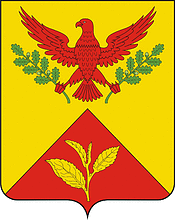 ПОСТАНОВЛЕНИЕАДМИНИСТРАЦИИ ШАУМЯНСКОГО СЕЛЬСКОГО ПОСЕЛЕНИЯ ТУАПСИНСКОГО РАЙОНА     от 28.04.2021                                                                                                  № 41с.ШаумянО внесении изменений в постановление администрации Шаумянского сельского поселения Туапсинского района от 15.10.2020 № 77 Об утверждении муниципальной программы «Обеспечение национальной безопасности на территории Шаумянского сельского поселения Туапсинского района на 2021 год»В соответствии с Федеральным законом от 06 октября . N 131-ФЗ "Об общих принципах организации местного самоуправления в Российской Федерации», Уставом   Шаумянского сельского поселения Туапсинского района, постановлением администрации Шаумянского сельского поселения Туапсинского района от 12 октября 2020 года № 69 «Об утверждении перечня муниципальных программ,  назначения ответственных лиц за исполнение мероприятий направленных на реализацию муниципальных программ, ведения мониторинга и предоставления отчетности муниципальных программ, реализуемых на территории Шаумянского сельского поселения Туапсинского района в 2021 году», п о с т а н о в л я ю:1. Утвердить муниципальную программу «Обеспечение национальной безопасности на территории Шаумянского сельского поселения Туапсинского района на 2021 год» согласно приложению.2. Контроль за выполнением настоящего постановления оставляю за                    собой.3. Постановление вступает в силу со дня его подписания.ГлаваШаумянского сельского поселенияТуапсинского района                                                                          А.А. КочканянПРИЛОЖЕНИЕк постановлению администрацииШаумянского сельского поселенияТуапсинского районаот 28.04.2021 г. № 41Муниципальная программа«Обеспечение национальной безопасности на территории Шаумянского сельского поселения Туапсинского района на 2021 год»ПАСПОРТмуниципальной программы «Обеспечение национальной безопасности на территорииШаумянского сельского поселения Туапсинского района на 2021 год»1. Содержание проблемы, обоснование необходимости ее решения программным методомМаксимальная защищенность населения от ЧС природного и техногенного характера, гражданской обороны.К природным факторам относятся: поднятие уровня воды в результате обильных атмосферных осадков и интенсивного таяния снега и ледников; заторы, образованные в русле реки поваленными деревьями (карчи) или иными крупными предметами, которые изменяют направление течения русла, что приводит, как правило, к разрушению береговой линии.В настоящее время в большинстве домов населения, предприятий и учреждений отсутствует автоматическая пожарная сигнализация, деревянные конструкции чердачных помещений не обрабатываются огнезащитным составом, не хватает необходимых средств пожаротушения, знаков безопасности. Нет резервного электроснабжения. Все изложенные факты нарушений способствуют возможности возникновения пожаров.Для приведения противопожарного состояния домов населения, предприятий и учреждений на территории Шаумянского сельского поселения Туапсинского района в соответствии с нормами, материально-техническая база предприятий и учреждений, а также население нуждается в дополнительном финансировании.На сегодняшний день возникает острая необходимость обеспечения полной реализации полномочий органов местного самоуправления в области защиты населения от ЧС, гражданской обороны, обеспечения первичных мер пожарной безопасностиУказанные проблемы обусловливают необходимость решения их программными методами.2. Цели и задачи ПрограммыОбеспечение своевременного оповещения населения в области                           возникновения ЧС природного и техногенного характера и предотвращения   угрозы жизни населения, гражданская оборона населения в мирное и военное время, защита от терроризма.   Целями Программы являются:- реализация мероприятий по гражданской обороне, повышение уровня защищенности населения от ЧС природного и техногенного характера, гражданкой обороны, пожарной безопасности.Задачами Программы являются:- активизация информационной работы с населением посредством             распространения методических, обучающих пособий через, проведения               обучающих семинаров, распространения печатной продукции (плакатов, брошюр, инструкций) в местах массового скопления людей, на сходах граждан;- обеспечение наличия и бесперебойной работы технических систем                 оперативного оповещения населения в случаях угрозы возникновения ЧС                     природного и техногенного характера;- приобретение и целевое использования материалов, направленных на обеспечение безопасности населения на всей территории поселения.3. Сроки реализации Программы	Реализация мероприятий программы запланирована в течении 2021 года.4. Перечень мероприятий ПрограммыПеречень мероприятий Программы представлен в Приложении №1 к настоящей Программе.5. Ресурсное обеспечение ПрограммыОбщая потребность в финансовых средствах на реализацию мероприятий Программы в период 2021 года составит 1 379,7 тысяч рублей, в том числе за счет средств местного бюджета – 1 379,7 тысяч рублей, из них:- на обеспечение первичных мер пожарной безопасности в границах населенных пунктов Шаумянского сельского поселения Туапсинского района – 189,5 тыс. руб.;- на обеспечение безопасности людей на водных объектах, охране их жизни и здоровья на территории Шаумянского сельского поселения Туапсинского района – 163,1 тыс. руб.;- на участие в предупреждении и ликвидации последствий чрезвычайных ситуаций в границах Шаумянского сельского поселения Туапсинского района в части создания резерва материальных ресурсов для ликвидации последствий чрезвычайных ситуаций – 75,6 тыс. руб.;- на техническое обслуживание сирено-речевых установок и автоматизированных гидрологических комплексов – 951,5 тыс. руб.При сокращении или увеличении финансирования на реализацию Программы координатор Программы вносит предложения по корректировке перечня мероприятий.  Объемы финансирования программы носят прогнозный характер и подлежат уточнению в установленном порядке.В качестве дополнительных источников для реализации отдельных мероприятий Программы привлекаются иные источники финансирования, не запрещенные законодательством Российской Федерации.6. Система управления реализацией ПрограммыОтветственность за реализацию программы и достижение планируемых значений показателей ее эффективности несет разработчик Программы – администрация Шаумянского сельского поселения Туапсинского района.Отчет о выполнении муниципальной программы, включая меры по повышению эффективности ее реализации, представляются администрацией Шаумянского сельского поселения Туапсинского района.7. Оценка эффективности реализации ПрограммыПриоритет в оценке эффективности Программы отдается показателям             общественной (социально - экономической) эффективности, поскольку она           позволяет наиболее полно оценить последствия от реализации программных мероприятий.Результаты реализации Программы окажут значительное позитивное                влияние на решение проблемы в сфере защиты населения от ЧС и гражданской обороны.Выполнение намеченных Программой мероприятий позволит:- сократить, время оперативного реагирования как населения, так и           специализированных служб на возможность их предотвращения, и                           возникновения, с целью локализации и устранения последствий, чрезвычайные ситуации;- значительно повысить уровень безопасности жизнедеятельности населения.ГлаваШаумянского сельского поселенияТуапсинского района                                                                         А.А. КочканянПРИЛОЖЕНИЕ № 1к муниципальной программе«Обеспечение национальной безопасности на территории Шаумянского сельского поселения Туапсинского района на 2021 год»Перечень основных мероприятий муниципальной программы «Обеспечение национальной безопасности на территории Шаумянского сельского поселения Туапсинского района на 2021 год»ГлаваШаумянского сельского поселенияТуапсинского района                                                                         							А.А. КочканянПРИЛОЖЕНИЕ № 2к муниципальной программе«Обеспечение национальной безопасности на территории Шаумянского сельского поселения Туапсинского района на 2021 год»Подпрограмма «Обеспечение первичных мер пожарной безопасности в границах населенных пунктов Шаумянского сельского поселения Туапсинского района на 2021 год» 	В соответствии с решением Совета Шаумянского сельского поселения Туапсинского района от 21 ноября 2008 года № 142 «О согласовании передачи полномочий Шаумянского сельского поселения Туапсинского района муниципальному образованию Туапсинский район».ГлаваШаумянского сельского поселенияТуапсинского района                                                                          А.А. КочканянПРИЛОЖЕНИЕ № 3к муниципальной программе«Обеспечение национальной безопасности на территории Шаумянского сельского поселения Туапсинского района на 2021 год»Подпрограмма «Обеспечение безопасности людей на                                          водных объектах, охране их жизни и здоровья на территории Шаумянского сельского поселения Туапсинского района на 2021 год» 	В соответствии с решением Совета Шаумянского сельского поселения Туапсинского района от 21 ноября 2008 года № 142 «О согласовании передачи полномочий Шаумянского сельского поселения Туапсинского района муниципальному образованию Туапсинский район».ГлаваШаумянского сельского поселенияТуапсинского района                                                                          А.А. КочканянПРИЛОЖЕНИЕ № 4к муниципальной программе«Обеспечение национальной безопасности на территории Шаумянского сельского поселения Туапсинского района на 2021 год»Подпрограмма «Участие в предупреждении и ликвидации последствий чрезвычайных ситуаций в границах Шаумянского сельского поселения Туапсинского района в части создания резерва материальных ресурсов для ликвидации последствий чрезвычайных ситуаций на 2021 год» 	В соответствии с решением Совета Шаумянского сельского поселения Туапсинского района от 21 ноября 2008 года № 142 «О согласовании передачи полномочий Шаумянского сельского поселения Туапсинского района муниципальному образованию Туапсинский район».ГлаваШаумянского сельского поселенияТуапсинского района                                                                          А.А. КочканянПРИЛОЖЕНИЕ № 5к муниципальной программе«Обеспечение национальной безопасности на территории Шаумянского сельского поселения Туапсинского района на 2021 год»Подпрограмма «Техническое обслуживание сирено-речевых установок и автоматизированных гидрологических комплексов на территории Шаумянского сельского поселения Туапсинского района 2021 год»ПАСПОРТПодпрограммы «Техническое обслуживание сирено-речевых установок и автоматизированных гидрологических комплексов на территории Шаумянского сельского поселения Туапсинского района 2021 год»1. Характеристика проблемы, решение которой осуществляется программными методамиОбщими требованиями к муниципальной подпрограмме «Техническое обслуживание сирено-речевых установок и автоматизированных гидрологических комплексов на территории Шаумянского сельского поселения Туапсинского района 2021 год» являются организация и проведение органами местного самоуправления Шаумянского сельского поселения Туапсинского района мероприятий в области гражданской обороны, защиты населения и территории Шаумянского сельского поселения от чрезвычайных ситуаций природного и техногенного характера, повышения безопасности населения Шаумянского сельского поселения путем внедрения информационно-коммуникационных технологий.	Достижение указанных требований создает необходимость формирования комплексного подхода к управлению в сфере гражданской обороны, защиты населения и территории Шаумянского сельского поселения от чрезвычайных ситуаций природного и техногенного характера, реализации скоординированных по ресурсам, срокам, исполнителям и результатам мероприятий, и решению соответствующих задач.	Первым направлением реализации муниципальной подпрограммы является предупреждение развития и ликвидация последствий чрезвычайных ситуаций природного и техногенного характера.	В последнее время происходит усиление взаимовлияния природных и техногенных опасностей. Проблема их взаимовлияния - одна из самых малоразработанных в мировой практике. 	На территории Шаумянского сельского поселения наблюдается высокий уровень угрозы возникновения чрезвычайных ситуаций природного и техногенного характера. К стихийным бедствиям, наносящим значительный ущерб экономике, относятся сильные ветры и ливни, смерчи, град, ураган, обледенение и гололед. Особенности геоморфологического строения районов юга России приводят к постоянному возникновению стихийных явлений, связанных с паводками.	Важно не просто констатировать сложные ситуации, а и предотвращать их, своевременно прогнозировать возникновение чрезвычайных ситуаций, иметь современную систему управления силами и средствами в чрезвычайных ситуациях, своевременно доводить информацию об угрозе возникновения или возникновения чрезвычайных ситуаций до населения, руководящего состава предприятий, учреждений, организаций, иметь запас материальных средств для ликвидации чрезвычайных ситуаций природного и техногенного характера.	Комплексные меры муниципальной подпрограммы позволяют достичь высокого уровня эффективности при проведении комплекса аварийно-спасательных работ.	По своему географическому положению, климатическим факторам, геоморфологическому и геотектоническому строению Краснодарский край подвержен частому возникновению аномальных природных явлений. Краснодарский край является единственным регионом России, в котором зарегистрированы все проявления опасных геологических процессов: повышенная сейсмическая опасность, оползни, обвалы, селевые потоки, снежные лавины, карсты, подтопление, переработка берегов морей и рек. Проявление этих факторов в сочетании с высокой антропогенной нагрузкой приводит к природно-техногенным авариям и катастрофам.	Анализ информации о чрезвычайных ситуациях на территории Шаумянского сельского поселения с учетом структуры угроз и динамики их изменений свидетельствует о том, что стихийные бедствия, связанные с опасными природными явлениями основными источниками чрезвычайных ситуаций и представляют существенную угрозу для безопасности граждан, и, как следствие, для устойчивого развития территорий.	Своевременное оповещение населения об угрозе возникновения чрезвычайных ситуаций является одной из основных задач органов управления и сил единой государственной системы предупреждения и ликвидации чрезвычайных ситуаций.	В целях оперативного доведения информации о быстро развивающейся угрозе возникновения чрезвычайной ситуации, особенно в районах, подверженных затоплениям и подтоплениям, предполагается в последующем оснащение новой аппаратуры комбинированными оконечными устройствами, позволяющими провести оповещение и информирование населения с помощью речевых сообщений после звучания сирен. Данные оконечные устройства установлены в местах проживания населения и на социально значимых объектах, подверженных затоплению или другим угрожающим воздействиям природного и техногенного характера.	В условиях быстро развивающейся чрезвычайной ситуации основными факторами обеспечения безопасности населения являются своевременное оповещение населения об угрозе и доведение информации о ее характере.	Выполнение мероприятий муниципальной подпрограммы позволит:	- достичь снижения рисков возникновения чрезвычайных ситуаций различного характера, предотвращения материальных потерь путем заблаговременного проведения предупредительных мер;	- уменьшить тяжесть ущерба и последствий, причиняемых здоровью, имуществу населения, окружающей природной среде в результате возникновения чрезвычайных ситуаций;	- снизить количество человеческих жертв при возникновении чрезвычайных ситуаций.2. Цели и задачи ПодпрограммыЦелью муниципальной подпрограммы является создание условий для обеспечения безопасности населения Шаумянского сельского поселения Туапсинского района.Для достижения цели муниципальной подпрограммы необходимо решение задач, включающих в себя следующие основные направления:- защита населения и территории Шаумянского сельского поселения Туапсинского района от чрезвычайных ситуаций природного и техногенного характера;- обеспечение и поддержание высокой готовности сил и средств систем гражданской обороны, системы оповещения и информирования населения на территории Шаумянского сельского поселения Туапсинского района.3. Сроки реализации ПодпрограммыРеализация мероприятий Подпрограммы запланирована в течение 2021 года.4. Перечень мероприятий Подпрограммы           Перечень мероприятий Программы представлен в Приложении к настоящей Подпрограмме.5. Ресурсное обеспечение ПодпрограммыОбщий объем финансирования Подпрограммы за счет бюджета Шаумянского сельского поселения Туапсинского района на 2021 год составляет 951,5 тыс. руб. 6. Система управления реализацией ПодпрограммыОтветственность за реализацию Подпрограммы и достижение планируемых значений показателей ее эффективности несет разработчик Подпрограммы – администрация Шаумянского сельского поселения Туапсинского района.	Отчеты о выполнении Подпрограммы, включая меры по повышению эффективности ее реализации, представляются администрацией Шаумянского сельского поселения Туапсинского района.7. Оценка эффективности реализации ПодпрограммыРеализация мероприятий Программы позволит:	- обеспечить реализацию программы;	- организовать работу по достижению целевых показателей программы;	- организовать нормативно-правовое и методическое обеспечение реализации программы;	- осуществить подготовку предложений по объемам и источникам финансирования реализации мероприятий подпрограммы;	- организовать информационную и разъяснительную работу, направленную на освещение целей и задач программы;- осуществить контроль за выполнением мероприятий программы, эффективное и целевое использование бюджетных средств, выделяемых на реализацию программы;       - подготовить ежегодный доклад о ходе реализации программы;- осуществить мониторинг реализации мероприятий;- осуществить оценку социально-экономической эффективности, а также оценку целевых индикаторов и показателей реализации программы в целом;- осуществить иные полномочия, установленные программой.ГлаваШаумянского сельского поселения Туапсинского района                                                                           А.А. КочканянПРИЛОЖЕНИЕк подпрограмме «Техническое обслуживание сирено-речевых установок и автоматизированных гидрологических комплексов на территории Шаумянского сельского поселения Туапсинского района на 2021 год»Перечень мероприятий подпрограммы «Техническое обслуживание сирено-речевых установок и автоматизированных гидрологических комплексов на территории Шаумянского сельского поселения Туапсинского района на 2021 год»ГлаваШаумянского сельского поселенияТуапсинского района                                                                                                                                           А.А. КочканянЛИСТ СОГЛАСОВАНИЯк постановлению администрации Шаумянского сельского поселения Туапсинского районаот 28.04.2021 № 41О внесении изменений в постановление администрации Шаумянского сельского поселения Туапсинского района от 15.10.2020 № 77 Об утверждении муниципальной программы «Обеспечение национальной безопасности на территории Шаумянского сельского поселения Туапсинского района на 2021 год»Проект составлен и внесен:Ведущий специалистпо финансовым вопросамадминистрацииШаумянского сельского поселения Туапсинского района                                                                  А.С.Харатян Проект согласован:Заместитель главыШаумянского сельского поселения Туапсинского района                                                                  Т.А.Делигевурян Ведущий специалист по общим вопросамадминистрацииШаумянского сельского поселенияТуапсинского района                                                                   А.А.Варельджян                                                    Начальник МКУ «ЦБШаумянского сельского поселения Туапсинского района»                                                                 С.К.НизельникНаименование муниципальной программыМуниципальная программа «Обеспечение национальной безопасности на                        территории Шаумянского сельского                    поселения Туапсинского района на 2021 год»Координатор муниципальной ПрограммыАдминистрация Шаумянского сельского       поселения Туапсинского районаКоординаторы муниципальной ПрограммыАдминистрация Шаумянского сельского         поселения Туапсинского районаЗаказчик  муниципальной                      Программы Администрация Шаумянского сельского            поселения Туапсинского районаРазработчик муниципальной ПрограммыАдминистрация Шаумянского сельского           поселения Туапсинского районаПодпрограммы муниципальной Программы- подпрограмма «Обеспечение первичных мер пожарной безопасности в границах населенных пунктов Шаумянского сельского поселения Туапсинского района на 2021 год»;- подпрограмма «Обеспечение безопасности людей на водных объектах, охране их жизни и здоровья на территории Шаумянского сельского поселения Туапсинского района на 2021 год»;- подпрограмма «Участие в предупреждении и ликвидации последствий чрезвычайных ситуаций в границах Шаумянского сельского поселения Туапсинского района в части создания резерва материальных ресурсов для ликвидации последствий чрезвычайных ситуаций на 2021 год»;- подпрограмма «Техническое обслуживание сирено-речевых установок и автоматизированных гидрологических комплексов на территории Шаумянского сельского поселения Туапсинского района на 2021 год».Цели муниципальной Программы-  реализация мероприятий по гражданской обороне;- обеспечение первичных мер пожарной безопасности на территории поселения.Задачи Программы-   активизировать информационную  работу с населением посредством распространения методических, обучающих пособий, проведения обучающих семинаров, распространения печатной продукции (плакатов, брошюр, инструкций) в местах массового скопления людей, на сходах граждан;-    соблюдение мер пожарной безопасности.Перечень целевых показателей муниципальной Программы-  обеспечение первичных мер пожарной безопасности на территории поселения;- предупреждение террористических и экстремистских проявлений на территории поселения.Сроки реализации Программы2021 годОбъем и источники финансирования         муниципальной ПрограммыОбщий         объем        финансирования           муниципальной программы на 2021 год            составляет 1 379,7 тыс. рублейместный бюджет – 1 379,7 тыс. рублей №п/п№п/пНаименование мероприятияИсточник финансированияОбъем финансирования,  (тыс.руб) Объем финансирования,  (тыс.руб) Участник муниципальной программыУчастник муниципальной программы1. Подпрограмма «Обеспечение первичных мер пожарной безопасности в границах населенных пунктов Шаумянского сельского поселения Туапсинского района на 2021 год»1. Подпрограмма «Обеспечение первичных мер пожарной безопасности в границах населенных пунктов Шаумянского сельского поселения Туапсинского района на 2021 год»1. Подпрограмма «Обеспечение первичных мер пожарной безопасности в границах населенных пунктов Шаумянского сельского поселения Туапсинского района на 2021 год»1. Подпрограмма «Обеспечение первичных мер пожарной безопасности в границах населенных пунктов Шаумянского сельского поселения Туапсинского района на 2021 год»1. Подпрограмма «Обеспечение первичных мер пожарной безопасности в границах населенных пунктов Шаумянского сельского поселения Туапсинского района на 2021 год»1. Подпрограмма «Обеспечение первичных мер пожарной безопасности в границах населенных пунктов Шаумянского сельского поселения Туапсинского района на 2021 год»1. Подпрограмма «Обеспечение первичных мер пожарной безопасности в границах населенных пунктов Шаумянского сельского поселения Туапсинского района на 2021 год»1. Подпрограмма «Обеспечение первичных мер пожарной безопасности в границах населенных пунктов Шаумянского сельского поселения Туапсинского района на 2021 год»1.11.1Мероприятие № 1Расходы на обеспечение деятельности (оказание услуг) муниципальных учреждений по передаваемым полномочиям поселенийместный бюджет189,5189,5администрация Шаумянского сельского поселенияадминистрация Шаумянского сельского поселения2. Подпрограмма «Обеспечение безопасности людей на водных объектах, охране их жизни и здоровья на территории Шаумянского сельского поселения Туапсинского района на 2021 год»2. Подпрограмма «Обеспечение безопасности людей на водных объектах, охране их жизни и здоровья на территории Шаумянского сельского поселения Туапсинского района на 2021 год»2. Подпрограмма «Обеспечение безопасности людей на водных объектах, охране их жизни и здоровья на территории Шаумянского сельского поселения Туапсинского района на 2021 год»2. Подпрограмма «Обеспечение безопасности людей на водных объектах, охране их жизни и здоровья на территории Шаумянского сельского поселения Туапсинского района на 2021 год»2. Подпрограмма «Обеспечение безопасности людей на водных объектах, охране их жизни и здоровья на территории Шаумянского сельского поселения Туапсинского района на 2021 год»2. Подпрограмма «Обеспечение безопасности людей на водных объектах, охране их жизни и здоровья на территории Шаумянского сельского поселения Туапсинского района на 2021 год»2. Подпрограмма «Обеспечение безопасности людей на водных объектах, охране их жизни и здоровья на территории Шаумянского сельского поселения Туапсинского района на 2021 год»2. Подпрограмма «Обеспечение безопасности людей на водных объектах, охране их жизни и здоровья на территории Шаумянского сельского поселения Туапсинского района на 2021 год»2.1Мероприятие № 1Расходы на обеспечение деятельности (оказание услуг) муниципальных учреждений по передаваемым полномочиям поселенийМероприятие № 1Расходы на обеспечение деятельности (оказание услуг) муниципальных учреждений по передаваемым полномочиям поселенийместный бюджет163,1администрация Шаумянского сельского поселенияадминистрация Шаумянского сельского поселенияадминистрация Шаумянского сельского поселения3. Подпрограмма «Участие в предупреждении и ликвидации последствий чрезвычайных ситуаций в границах Шаумянского сельского поселения Туапсинского района в части создания резерва материальных ресурсов для ликвидации последствий чрезвычайных ситуаций на 2021 год»3. Подпрограмма «Участие в предупреждении и ликвидации последствий чрезвычайных ситуаций в границах Шаумянского сельского поселения Туапсинского района в части создания резерва материальных ресурсов для ликвидации последствий чрезвычайных ситуаций на 2021 год»3. Подпрограмма «Участие в предупреждении и ликвидации последствий чрезвычайных ситуаций в границах Шаумянского сельского поселения Туапсинского района в части создания резерва материальных ресурсов для ликвидации последствий чрезвычайных ситуаций на 2021 год»3. Подпрограмма «Участие в предупреждении и ликвидации последствий чрезвычайных ситуаций в границах Шаумянского сельского поселения Туапсинского района в части создания резерва материальных ресурсов для ликвидации последствий чрезвычайных ситуаций на 2021 год»3. Подпрограмма «Участие в предупреждении и ликвидации последствий чрезвычайных ситуаций в границах Шаумянского сельского поселения Туапсинского района в части создания резерва материальных ресурсов для ликвидации последствий чрезвычайных ситуаций на 2021 год»3. Подпрограмма «Участие в предупреждении и ликвидации последствий чрезвычайных ситуаций в границах Шаумянского сельского поселения Туапсинского района в части создания резерва материальных ресурсов для ликвидации последствий чрезвычайных ситуаций на 2021 год»3. Подпрограмма «Участие в предупреждении и ликвидации последствий чрезвычайных ситуаций в границах Шаумянского сельского поселения Туапсинского района в части создания резерва материальных ресурсов для ликвидации последствий чрезвычайных ситуаций на 2021 год»3. Подпрограмма «Участие в предупреждении и ликвидации последствий чрезвычайных ситуаций в границах Шаумянского сельского поселения Туапсинского района в части создания резерва материальных ресурсов для ликвидации последствий чрезвычайных ситуаций на 2021 год»3.1Мероприятие № 1Расходы на обеспечение деятельности (оказание услуг) муниципальных учреждений по передаваемым полномочиям поселенийМероприятие № 1Расходы на обеспечение деятельности (оказание услуг) муниципальных учреждений по передаваемым полномочиям поселенийместный бюджет75,6администрация Шаумянского сельского поселенияадминистрация Шаумянского сельского поселенияадминистрация Шаумянского сельского поселения4.  Подпрограмма «Техническое обслуживание сирено-речевых установок и автоматизированных гидрологических комплексов на территории Шаумянского сельского поселения Туапсинского района 2021 год»4.  Подпрограмма «Техническое обслуживание сирено-речевых установок и автоматизированных гидрологических комплексов на территории Шаумянского сельского поселения Туапсинского района 2021 год»4.  Подпрограмма «Техническое обслуживание сирено-речевых установок и автоматизированных гидрологических комплексов на территории Шаумянского сельского поселения Туапсинского района 2021 год»4.  Подпрограмма «Техническое обслуживание сирено-речевых установок и автоматизированных гидрологических комплексов на территории Шаумянского сельского поселения Туапсинского района 2021 год»4.  Подпрограмма «Техническое обслуживание сирено-речевых установок и автоматизированных гидрологических комплексов на территории Шаумянского сельского поселения Туапсинского района 2021 год»4.  Подпрограмма «Техническое обслуживание сирено-речевых установок и автоматизированных гидрологических комплексов на территории Шаумянского сельского поселения Туапсинского района 2021 год»4.  Подпрограмма «Техническое обслуживание сирено-речевых установок и автоматизированных гидрологических комплексов на территории Шаумянского сельского поселения Туапсинского района 2021 год»4.  Подпрограмма «Техническое обслуживание сирено-речевых установок и автоматизированных гидрологических комплексов на территории Шаумянского сельского поселения Туапсинского района 2021 год»4.1Мероприятие № 1Обеспечение функционирования сирено-речевых установок на территории Шаумянского сельского поселения Туапсинского района Мероприятие № 1Обеспечение функционирования сирено-речевых установок на территории Шаумянского сельского поселения Туапсинского района 475,0475,0475,0администрация Шаумянского сельского поселения4.2Мероприятие № 2Обеспечение функционирования автоматизированной гидрологических комплексов на территории Шаумянского сельского поселения Туапсинского районаМероприятие № 2Обеспечение функционирования автоматизированной гидрологических комплексов на территории Шаумянского сельского поселения Туапсинского района476,5476,5476,5администрация Шаумянского сельского поселения№п\пНаименование мероприятияИсточники финансированияОбъем финансирования (тыс.руб)Участник муниципальной программы1Мероприятие №1Расходы на обеспечение деятельности (оказание услуг) муниципальных учреждений по передаваемым полномочиям поселенийместный бюджет189,5администрация Шаумянского сельского поселенияИтого:местный бюджет189,5№п\пНаименование мероприятияИсточники финансированияОбъем финансирования (тыс.руб)Участник муниципальной программы1Мероприятие №1Расходы на обеспечение деятельности (оказание услуг) муниципальных учреждений по передаваемым полномочиям поселенийместный бюджет163,1администрация Шаумянского сельского поселенияИтого:местный бюджет163,1№п\пНаименование мероприятияИсточники финансированияОбъем финансирования (тыс.руб)Участник муниципальной программы1Мероприятие №1Расходы на обеспечение деятельности (оказание услуг) муниципальных учреждений по передаваемым полномочиям поселенийместный бюджет75,6администрация Шаумянского сельского поселенияИтого:местный бюджет75,6Наименование подпрограммы«Техническое обслуживание сирено-речевых установок и автоматизированных гидрологических комплексов на территории Шаумянского сельского поселения Туапсинского района 2021 год»Координатор подпрограммы Администрация Шаумянского сельского поселения Туапсинского районаЗаказчик подпрограммы Администрация Шаумянского сельского поселения Туапсинского районаРазработчик подпрограммыАдминистрация Шаумянского сельского поселения Туапсинского районаЦели подпрограммы Защита населения и территории Шаумянского сельского поселения Туапсинского района от чрезвычайных ситуаций природного и техногенного характераЗадачи подпрограммы Обеспечение и поддержание высокой готовности сил и средств систем гражданской обороны, системы оповещения и информирования населения на территории Шаумянского сельского поселения Туапсинского районаЦелевые показатели подпрограммы охват населения при информировании и оповещении в случае угрозы возникновения или возникновении чрезвычайной ситуации посредствомаппаратуры муниципальной автоматизированной системы централизованного оповещения;Срок реализации подпрограммы 2021 годОбъемы и источники финансирования подпрограммы Общий объем финансирования подпрограммы на 2021 год составляет           951,5 тыс.рублей местный бюджет – 951,5 тыс.рублей№п/пНаименование мероприятияИсточник финансированияОбъем финансирования,  (тыс.руб) Участник муниципальной программы1Цель: защита населения и территории Шаумянского сельского поселения Туапсинского района от чрезвычайных ситуаций природного и техногенного характера 2Задача: обеспечение и поддержание высокой готовности сил и средств систем гражданской обороны, системы оповещения и информирования населения на территории Шаумянского сельского поселения Туапсинского района3Мероприятие № 1Обеспечение функционирования сирено-речевых установок на территории Шаумянского сельского поселения Туапсинского района местный бюджет475,0администрация Шаумянского  сельского поселенияМероприятие № 2Обеспечение функционирования автоматизированной гидрологических комплексов на территории Шаумянского сельского поселения Туапсинского районаместный бюджет476,5администрация Шаумянского  сельского поселенияИтогоместный бюджет951,5